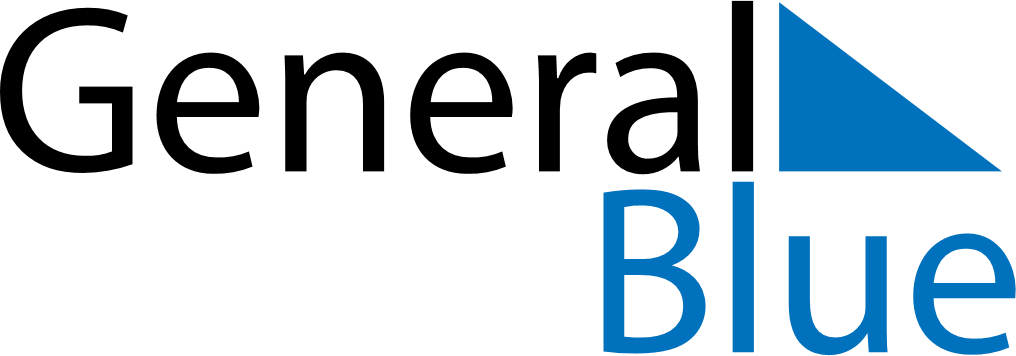 March 2024March 2024March 2024March 2024March 2024March 2024March 2024Hoernefors, Vaesterbotten, SwedenHoernefors, Vaesterbotten, SwedenHoernefors, Vaesterbotten, SwedenHoernefors, Vaesterbotten, SwedenHoernefors, Vaesterbotten, SwedenHoernefors, Vaesterbotten, SwedenHoernefors, Vaesterbotten, SwedenSundayMondayMondayTuesdayWednesdayThursdayFridaySaturday12Sunrise: 6:46 AMSunset: 4:59 PMDaylight: 10 hours and 12 minutes.Sunrise: 6:42 AMSunset: 5:02 PMDaylight: 10 hours and 19 minutes.34456789Sunrise: 6:39 AMSunset: 5:05 PMDaylight: 10 hours and 25 minutes.Sunrise: 6:36 AMSunset: 5:08 PMDaylight: 10 hours and 31 minutes.Sunrise: 6:36 AMSunset: 5:08 PMDaylight: 10 hours and 31 minutes.Sunrise: 6:32 AMSunset: 5:11 PMDaylight: 10 hours and 38 minutes.Sunrise: 6:29 AMSunset: 5:13 PMDaylight: 10 hours and 44 minutes.Sunrise: 6:25 AMSunset: 5:16 PMDaylight: 10 hours and 51 minutes.Sunrise: 6:22 AMSunset: 5:19 PMDaylight: 10 hours and 57 minutes.Sunrise: 6:18 AMSunset: 5:22 PMDaylight: 11 hours and 3 minutes.1011111213141516Sunrise: 6:15 AMSunset: 5:25 PMDaylight: 11 hours and 10 minutes.Sunrise: 6:11 AMSunset: 5:28 PMDaylight: 11 hours and 16 minutes.Sunrise: 6:11 AMSunset: 5:28 PMDaylight: 11 hours and 16 minutes.Sunrise: 6:08 AMSunset: 5:31 PMDaylight: 11 hours and 23 minutes.Sunrise: 6:05 AMSunset: 5:34 PMDaylight: 11 hours and 29 minutes.Sunrise: 6:01 AMSunset: 5:37 PMDaylight: 11 hours and 35 minutes.Sunrise: 5:58 AMSunset: 5:40 PMDaylight: 11 hours and 42 minutes.Sunrise: 5:54 AMSunset: 5:43 PMDaylight: 11 hours and 48 minutes.1718181920212223Sunrise: 5:51 AMSunset: 5:46 PMDaylight: 11 hours and 55 minutes.Sunrise: 5:47 AMSunset: 5:49 PMDaylight: 12 hours and 1 minute.Sunrise: 5:47 AMSunset: 5:49 PMDaylight: 12 hours and 1 minute.Sunrise: 5:44 AMSunset: 5:52 PMDaylight: 12 hours and 7 minutes.Sunrise: 5:40 AMSunset: 5:54 PMDaylight: 12 hours and 14 minutes.Sunrise: 5:37 AMSunset: 5:57 PMDaylight: 12 hours and 20 minutes.Sunrise: 5:33 AMSunset: 6:00 PMDaylight: 12 hours and 26 minutes.Sunrise: 5:30 AMSunset: 6:03 PMDaylight: 12 hours and 33 minutes.2425252627282930Sunrise: 5:26 AMSunset: 6:06 PMDaylight: 12 hours and 39 minutes.Sunrise: 5:23 AMSunset: 6:09 PMDaylight: 12 hours and 46 minutes.Sunrise: 5:23 AMSunset: 6:09 PMDaylight: 12 hours and 46 minutes.Sunrise: 5:19 AMSunset: 6:12 PMDaylight: 12 hours and 52 minutes.Sunrise: 5:16 AMSunset: 6:15 PMDaylight: 12 hours and 58 minutes.Sunrise: 5:12 AMSunset: 6:18 PMDaylight: 13 hours and 5 minutes.Sunrise: 5:09 AMSunset: 6:20 PMDaylight: 13 hours and 11 minutes.Sunrise: 5:05 AMSunset: 6:23 PMDaylight: 13 hours and 18 minutes.31Sunrise: 6:02 AMSunset: 7:26 PMDaylight: 13 hours and 24 minutes.